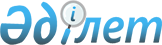 Об определении целевых групп населения и мер по содействию их занятости и социальной защите в 2011 годуПостановление акимата Наурзумского района Костанайской области от 1 марта 2011 года № 57. Зарегистрировано Управлением юстиции Наурзумского района Костанайской области 24 марта 2011 года № 9-16-116

      В соответствии со статьями 5, 7 Закона Республики Казахстан от 23 января 2001 года "О занятости населения", статьей 31 Закона Республики Казахстан от 23 января 2001 года "О местном государственном управлении и самоуправлении в Республике Казахстан" акимат Наурзумского района ПОСТАНОВЛЯЕТ:



      1. Определить целевыми группами населения следующие категории:



      1) малообеспеченные;



      2) молодежь в возрасте до двадцати одного года;



      3) воспитанники детских домов, дети-сироты и дети, оставшиеся без попечения родителей, в возрасте до двадцати трех лет;



      4) одинокие, многодетные родители, воспитывающие несовершеннолетних детей;



      5) граждане имеющие на содержании лиц, которые в порядке, установленном законодательством Республики Казахстан, признаны нуждающимися в постоянном уходе, помощи или надзоре;



      6) лица предпенсионного возраста (за два года до выхода на пенсию по возрасту);



      7) инвалиды;



      8) лица, уволенные из рядов Вооруженных Сил Республики Казахстан;



      9) лица, освобожденные из мест лишения свободы и (или) принудительного лечения;



      10) оралманы;



      11) выпускники организаций высшего и послевузовского образования;



      12) лица, высвобожденные в связи с ликвидацией работодателя - юридического лица либо прекращением деятельности работодателя - физического лица, сокращением численности или штата работников;



      13) длительно незанятые (более двенадцати месяцев);



      14) молодежь в возрасте от двадцати одного до двадцати девяти лет;



      15) лица старше пятидесяти лет, зарегистрированные в уполномоченном органе по вопросам занятости в качестве безработных.



      2. Контроль за исполнением настоящего постановления возложить на заместителя акима района Куатканова Х.С.



      3. Настоящее постановление вводится в действие по истечении десяти календарных дней после дня его первого официального опубликования.      Аким района                                Б. Кенесбаев      СОГЛАСОВАНО:      Начальник государственного

      учреждения "Отдел занятости

      и социальных программ

      Наурзумского района"

      _____________ А. Сансызбаев      Начальник государственного

      учреждения "Отдел финансов

      Наурзумского района"

      ____________ Р. Будекенова
					© 2012. РГП на ПХВ «Институт законодательства и правовой информации Республики Казахстан» Министерства юстиции Республики Казахстан
				